Сводная ведомость результатов проведения специальной оценки условий трудаСводная ведомость результатов проведения специальной оценки условий трудаСводная ведомость результатов проведения специальной оценки условий трудаСводная ведомость результатов проведения специальной оценки условий трудаСводная ведомость результатов проведения специальной оценки условий трудаСводная ведомость результатов проведения специальной оценки условий трудаСводная ведомость результатов проведения специальной оценки условий трудаСводная ведомость результатов проведения специальной оценки условий трудаСводная ведомость результатов проведения специальной оценки условий трудаСводная ведомость результатов проведения специальной оценки условий трудаСводная ведомость результатов проведения специальной оценки условий трудаСводная ведомость результатов проведения специальной оценки условий трудаТаблица 1Таблица 1Таблица 1Таблица 1Таблица 1Таблица 1Таблица 1Таблица 1Таблица 1Таблица 1Таблица 1Таблица 1НаименованиеНаименованиеКоличество рабочих мест и численность работников, занятых на этих рабочих местахКоличество рабочих мест и численность работников, занятых на этих рабочих местахКоличество рабочих мест и численность занятых на них работников по классам (подклассам) условий труда из числа рабочих мест, указанных в графе 3 (единиц)Количество рабочих мест и численность занятых на них работников по классам (подклассам) условий труда из числа рабочих мест, указанных в графе 3 (единиц)Количество рабочих мест и численность занятых на них работников по классам (подклассам) условий труда из числа рабочих мест, указанных в графе 3 (единиц)Количество рабочих мест и численность занятых на них работников по классам (подклассам) условий труда из числа рабочих мест, указанных в графе 3 (единиц)Количество рабочих мест и численность занятых на них работников по классам (подклассам) условий труда из числа рабочих мест, указанных в графе 3 (единиц)Количество рабочих мест и численность занятых на них работников по классам (подклассам) условий труда из числа рабочих мест, указанных в графе 3 (единиц)Количество рабочих мест и численность занятых на них работников по классам (подклассам) условий труда из числа рабочих мест, указанных в графе 3 (единиц)НаименованиеНаименованиеКоличество рабочих мест и численность работников, занятых на этих рабочих местахКоличество рабочих мест и численность работников, занятых на этих рабочих местахкласс 1класс 2класс 3класс 3класс 3класс 3класс 4НаименованиеНаименованиевсегов т.ч., на которых проведена специальная оценка условий трудакласс 1класс 2класс 3класс 3класс 3класс 3класс 4НаименованиеНаименованиевсегов т.ч., на которых проведена специальная оценка условий трудакласс 1класс 23.13.23.33.4класс 4112345678910Рабочие места (ед.)Рабочие места (ед.)440310000Работники, занятые на рабочих местах (чел.)Работники, занятые на рабочих местах (чел.)440310000из них женщиниз них женщин330300000из них лиц в возрасте до 18 летиз них лиц в возрасте до 18 лет000000000из них инвалидовиз них инвалидов000000000Стр.1 из 3Таблица 2Таблица 2Таблица 2Таблица 2Таблица 2Таблица 2Таблица 2Таблица 2Таблица 2Таблица 2Таблица 2Таблица 2Таблица 2Таблица 2Таблица 2Таблица 2Таблица 2Таблица 2Таблица 2Таблица 2Таблица 2Таблица 2Таблица 2Таблица 2Таблица 2Таблица 2Индивиду- альный номер рабочего местаПрофессия / должность специальность работника Классы (подклассы) условий трудаКлассы (подклассы) условий трудаКлассы (подклассы) условий трудаКлассы (подклассы) условий трудаКлассы (подклассы) условий трудаКлассы (подклассы) условий трудаКлассы (подклассы) условий трудаКлассы (подклассы) условий трудаКлассы (подклассы) условий трудаКлассы (подклассы) условий трудаКлассы (подклассы) условий трудаКлассы (подклассы) условий трудаКлассы (подклассы) условий трудаКлассы (подклассы) условий трудаКлассы (подклассы) условий труда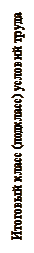 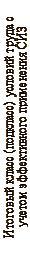 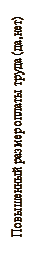 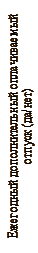 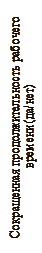 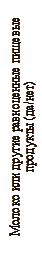 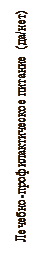 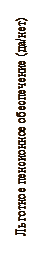 Индивиду- альный номер рабочего местаПрофессия / должность специальность работника 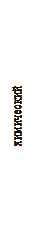 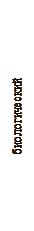 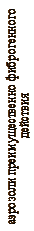 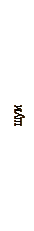 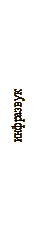 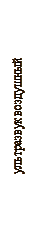 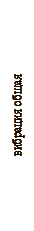 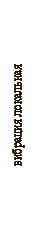 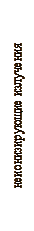 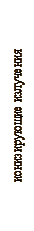 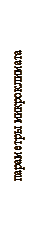 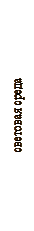 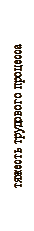 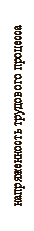 123456788910111213141516171819202021222324--------------------------1Педагог дополнительного образования (Степная, д.3)------------2--2-НетНетНетДаНетНетДа2Педагог дополнительного образования (К. Маркса, д.14/1)------------3.1--3.1-ДаДаНетДаНетНетДа3Педагог дополнительного образования (К. Маркса, д.14/1)------------2--2-НетНетНетДаНетНетДа4Педагог дополнительного образования (К. Маркса, д.14/1)------------2--2-НетНетНетДаНетНетДа